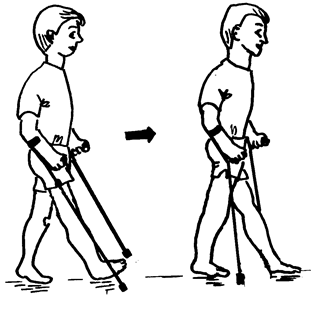 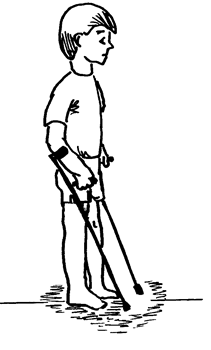 Aseta sauvat etuviistoon.Seiso selkä suorana ja tue käsillä sauvoihin.Kyynärpäät ovat pienessä koukussa lähellä vartalo, hartiat rentoina.KävelySiirrä sauvat ja kipeä jalka yhtä aikaa eteen.Aseta paino käsille ja kuormita jalkaa sallitulla painolla.Askel terveellä jalalla ohi.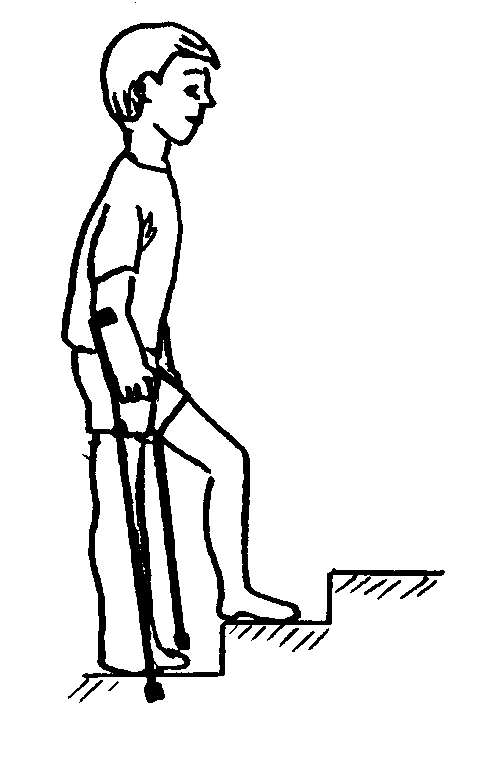 PorraskävelyYlöspäin: Nosta terve jalka ensin portaalle, sitten sauvat ja kipeä jalka yhtä aikaa samalle portaalle.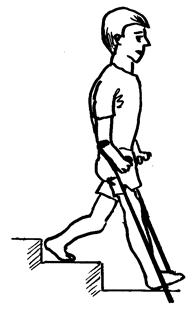 Alaspäin: Laske kipeä jalka ja sauvat yhtä aikaa portaalle, sitten terve jalka samalle portaalle.Ota tukea kaiteesta, mikäli tunnet kävelyn epävarmaksi portaissa.Avustaja on porrasta alempana ylös- ja alaspäin mennessä.HUOMIOITAVAA:Pidä sauva terveen jalan puolella, kun käytät yhtä sauvaaVaro liukkaita pintoja esim. vettä lattiallaKäytä talvella ulkona liikkuessa jääpiikkejäPidä levossa jalka koholla turvotuksen vähentymiseksiVideo-ohjeet kyynärsauvojen tuella kävelyyn löydät internetistä:www.psshp.fiPotilaat ja vierailijatVideo-ohjeita potilaalleKuvaus: